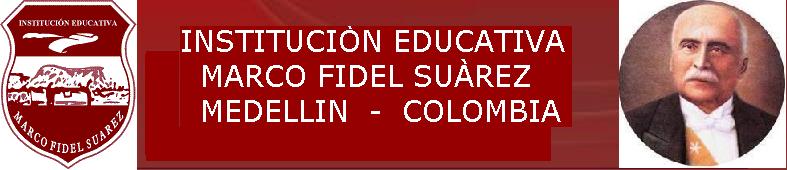 SECRETARIA DE EDUCACIONÁREA: 		EDUCACIÓN FÍSICA, RECREACIÓN Y DEPORTESGRADO:   		SÉPTIMOOBJETIVO DEL GRADO:     Desarrollar las capacidades físicas, el manejo de los fundamentos técnicos de los deportes socialmente trabajados, reglamento básico mediante prácticas que conlleven a una mejor formación integral del ser humano.SECRETARIA DE EDUCACIONÁREA: 		EDUCACIÓN FÍSICA, RECREACIÓN Y DEPORTESGRADO:   		SÉPTIMOOBJETIVO DEL GRADO:    Desarrollar las capacidades físicas, el manejo de los fundamentos técnicos de los deportes socialmente trabajados, reglamento básico mediante prácticas que conlleven a una mejor formación integral del ser humano.SECRETARIA DE EDUCACIONÁREA: 		EDUCACIÓN FÍSICA, RECREACIÓN Y DEPORTESGRADO:   		SÉPTIMOOBJETIVO DEL GRADO:     Desarrollar las capacidades físicas, el manejo de los fundamentos técnicos de los deportes socialmente trabajados, reglamento básico mediante prácticas que conlleven a una mejor formación integral del ser humano.SECRETARIA DE EDUCACIONÁREA: 		EDUCACIÓN FÍSICA, RECREACIÓN Y DEPORTESGRADO:   		SÉPTIMOOBJETIVO DEL GRADO:     Desarrollar las capacidades físicas, el manejo de los fundamentos técnicos de los deportes socialmente trabajados, reglamento básico mediante prácticas que conlleven a una mejor formación integral del ser humano.PERIODO:    1INTENSIDAD HORARIA: 20 horasNo. SEMANAS: 10PERIODO:    1INTENSIDAD HORARIA: 20 horasNo. SEMANAS: 10PERIODO:    1INTENSIDAD HORARIA: 20 horasNo. SEMANAS: 10PREGUNTA PROBLEMATIZADORA¿Soy capaz de reconocer mis fortalezas fisicomotrices a través del ejercicio físico?PREGUNTA PROBLEMATIZADORA¿Soy capaz de reconocer mis fortalezas fisicomotrices a través del ejercicio físico?PREGUNTA PROBLEMATIZADORA¿Soy capaz de reconocer mis fortalezas fisicomotrices a través del ejercicio físico?EJES CURRICULARES: Controlo el movimiento en diversos espacios al realizar desplazamientos para mejorar mi condición física.Participo en las diferentes pruebas física para conocer mis destrezas físicas y motricesEJES CURRICULARES: Controlo el movimiento en diversos espacios al realizar desplazamientos para mejorar mi condición física.Participo en las diferentes pruebas física para conocer mis destrezas físicas y motricesEJES CURRICULARES: Controlo el movimiento en diversos espacios al realizar desplazamientos para mejorar mi condición física.Participo en las diferentes pruebas física para conocer mis destrezas físicas y motricesCOMPETENCIAS:Motriz Expresión Corporal AxiológicoCOMPETENCIAS:Motriz Expresión Corporal AxiológicoCOMPETENCIAS:Motriz Expresión Corporal AxiológicoESTANDARES: Relaciono las variaciones del crecimiento de mi  cuerpo con la realización de movimientosRelaciono mis emociones con estados fisiológicos de mi cuerpo (sudoración, agitación, alteraciones de la frecuencia cardiaca y respiratoria).Comprendo los conceptos de las pruebas que miden mi capacidad física y hago aplicación de ellas.Comprendo y practico la relación entre actividad física y  recuperación en la realización de los ejercicios físicos.ESTANDARES: Relaciono las variaciones del crecimiento de mi  cuerpo con la realización de movimientosRelaciono mis emociones con estados fisiológicos de mi cuerpo (sudoración, agitación, alteraciones de la frecuencia cardiaca y respiratoria).Comprendo los conceptos de las pruebas que miden mi capacidad física y hago aplicación de ellas.Comprendo y practico la relación entre actividad física y  recuperación en la realización de los ejercicios físicos.ESTANDARES: Relaciono las variaciones del crecimiento de mi  cuerpo con la realización de movimientosRelaciono mis emociones con estados fisiológicos de mi cuerpo (sudoración, agitación, alteraciones de la frecuencia cardiaca y respiratoria).Comprendo los conceptos de las pruebas que miden mi capacidad física y hago aplicación de ellas.Comprendo y practico la relación entre actividad física y  recuperación en la realización de los ejercicios físicos.DBANo hay DBA establecidos por el Ministerio de Educación para el área de Educación Física, Recreación y Deportes.MATRICES DE REFERENCIADBANo hay DBA establecidos por el Ministerio de Educación para el área de Educación Física, Recreación y Deportes.MATRICES DE REFERENCIADBANo hay DBA establecidos por el Ministerio de Educación para el área de Educación Física, Recreación y Deportes.MATRICES DE REFERENCIAINDICADORES DE DESEMPEÑOINDICADORES DE DESEMPEÑOINDICADORES DE DESEMPEÑOCONTENIDOSAcondicionamiento físico y juegos deportivosCONTENIDOSAcondicionamiento físico y juegos deportivosCONTENIDOSAcondicionamiento físico y juegos deportivosCONCEPTUALPROCEDIMENTALACTITUDINALTeoría de las capacidades físicas.Test de acondicionamiento físico.Ejecuta ejercicios que ayudan al desarrollo de la velocidad, la fuerza, la resistencia y la flexibilidad.Vivencia, medios prácticos como circuitos, fartlek, relevos, carrera continua, etc.Capacidades físicas y habilidades motrices básicasParticipa activamente en las sesiones propuestas.Reconoce el objetivo de cada uno de los ejercicios o medios propuestos.Juega y se recrea 	Proponer actividades para su acondicionamiento físicoMETODOLOGIARECURSOSACTIVIDADESESTRATEGIAS METACOGNITIVAS Hace posible el control del propio aprendizaje mediante:La concentración de la atención.La planeación del aprendizaje.La evaluación del propio aprendizaje.ESTRATEGIAS AFECTIVAS Ayudan a los estudiantes a ganar control sobre sus emociones, actitudes, motivaciones y valores.La disminución de la ansiedad.La propia estimulación.La medición de nuestra temperatura emocional.ESTRATEGIAS SOCIALES Apoyan a los estudiantes en:Su interacción con otros y comprender la formulación de preguntas.La cooperación con otros.La empatía con otros.HUMANOS: Directivos docentes, docentes, estudiantes, padres de familia y comunidad en general.FÍSICOS: Planta física de la Institución (placa cubierta y descubierta, auditorio) MEDIOS Y AYUDAS: Películas, televisores, computadores, diapositivas, videos, dvd. MATERIAL DIDÁCTICO: Textos guías, fotocopias, videos, talleres, lecturas, obras revistas, periódicos, láminas, carteles.Explicación teórico-práctica del docente.Consultas.Trabajo en parejas.Sustentación de trabajos.Realización de talleres. Exposiciones.Presentación de películas y videos.EVALUACIONEVALUACIONEVALUACIONCRITERIOPROCESOFRECUENCIAParticipación activa enClase.Consultas y exposiciones.Trabajo en equipo.Autoevaluación - coevaluaciónTrabajo activo durante la clase práctica y/o elaboración de informe en caso de enfermedad o no presentación del uniforme.Consultas e informe escrito de las mismas.Evaluación escrita acerca de los contenidos en el periodo. Ejercicio para desarrollar las relaciones interpersonales, a través de la exposición de temas específicos. Autovaloración que cada estudiante realiza del trabajo realizado de acuerdo a unos parámetros asignados.Todas las clases durante cada periodo.Una vez por periodo. Una por periodo, se presenta de forma individual. Varias veces por periodo, se puede presentar en la mayoría de las clases. Una vez al finalizar el periodo académico.PLANES DE APOYOSe realizarán a partir de un plan de trabajo que permita la superación de las deficiencias observadas durante el 1º período, después de haber participado en todos los procesos formativos del área durante el período; de este proceso deberán quedar evidencias escritas. Plan de actividades de apoyo y superación, evidencias copia alumno, profesor y carpeta de consejo académico).PLANES DE APOYOSe realizarán a partir de un plan de trabajo que permita la superación de las deficiencias observadas durante el 1º período, después de haber participado en todos los procesos formativos del área durante el período; de este proceso deberán quedar evidencias escritas. Plan de actividades de apoyo y superación, evidencias copia alumno, profesor y carpeta de consejo académico).PLANES DE APOYOSe realizarán a partir de un plan de trabajo que permita la superación de las deficiencias observadas durante el 1º período, después de haber participado en todos los procesos formativos del área durante el período; de este proceso deberán quedar evidencias escritas. Plan de actividades de apoyo y superación, evidencias copia alumno, profesor y carpeta de consejo académico).RECUPERACIONNIVELACIONPROFUNDIZACIONAl finalizar cada periodo, se planea en cada área el proceso de trabajo para la recuperación de las debilidades académicas de las competencias y logros en que los alumnos tienen problemas. Si al cierre del año persisten las dificultades académicas, se continúa con el plan de apoyo y superación, para sustentarlo durante las dos primeras semanas del año lectivo siguiente. (Cap. 2 Artículo 8. Criterios de evaluación y promoción del SIEE)Investigar y entregar trabajo escrito sobre las pruebas diagnósticas de las capacidades físicas y sobre los fundamentos del área.Presentar formato con las medidas de cada una de las pruebas diagnósticas individuales y realizarlas en las respectivas jornadas.A través del cual los estudiantes deben:Reconoce la importancia del compañero para ciertos juegos.  Realiza una práctica física para que demuestre los aprendizajes adquiridos.Sabe aplicar las normas de juego de algunos deportesPara ello se brinda:Consultas y sustentación.Talleres.Prueba escrita y práctica sobre competencias a nivelarADECUACIONES CURRICULARESSe Incluyen los tres principios del Diseño Universal del Aprendizaje para la realización de la planeación de las clases y actividades propuestas. Además se realizarán ajustes y flexibilizaciones curriculares para estudiantes con NEE o discapacidad, orientado desde los PIAR (Plan Individual de Ajustes Razonables). Decreto 1421 de 2017ADECUACIONES CURRICULARESSe Incluyen los tres principios del Diseño Universal del Aprendizaje para la realización de la planeación de las clases y actividades propuestas. Además se realizarán ajustes y flexibilizaciones curriculares para estudiantes con NEE o discapacidad, orientado desde los PIAR (Plan Individual de Ajustes Razonables). Decreto 1421 de 2017ADECUACIONES CURRICULARESSe Incluyen los tres principios del Diseño Universal del Aprendizaje para la realización de la planeación de las clases y actividades propuestas. Además se realizarán ajustes y flexibilizaciones curriculares para estudiantes con NEE o discapacidad, orientado desde los PIAR (Plan Individual de Ajustes Razonables). Decreto 1421 de 2017OBSERVACIONES.OBSERVACIONES.OBSERVACIONES.PERIODO:    2INTENSIDAD HORARIA: 20 horasNo. SEMANAS: 10PERIODO:    2INTENSIDAD HORARIA: 20 horasNo. SEMANAS: 10PERIODO:    2INTENSIDAD HORARIA: 20 horasNo. SEMANAS: 10PREGUNTA PROBLEMATIZADORA¿Puedo desarrollar la velocidad con mi cuerpo, para diversas situaciones deportivas y de la vida diaria?PREGUNTA PROBLEMATIZADORA¿Puedo desarrollar la velocidad con mi cuerpo, para diversas situaciones deportivas y de la vida diaria?PREGUNTA PROBLEMATIZADORA¿Puedo desarrollar la velocidad con mi cuerpo, para diversas situaciones deportivas y de la vida diaria?EJES CURRICULARES: Ejecuto esquemas de movimiento con ritmoCombino y coordino diferentes segmentos corporalesEJES CURRICULARES: Ejecuto esquemas de movimiento con ritmoCombino y coordino diferentes segmentos corporalesEJES CURRICULARES: Ejecuto esquemas de movimiento con ritmoCombino y coordino diferentes segmentos corporalesCOMPETENCIAS:Motriz Expresión Corporal AxiológicoCOMPETENCIAS:Motriz Expresión Corporal AxiológicoCOMPETENCIAS:Motriz Expresión Corporal AxiológicoESTANDARES: Controlo el movimiento en diversos  espacios, al desplazarme y manipular objetos con velocidadRealizo secuencias de movimiento de forma veloz con duración y cadencia preestablecidasAplico las variables: tipo de ejercicio, duración, intensidad frecuencia, indicaciones y contraindicaciones en la práctica del ejercicio físico.ESTANDARES: Controlo el movimiento en diversos  espacios, al desplazarme y manipular objetos con velocidadRealizo secuencias de movimiento de forma veloz con duración y cadencia preestablecidasAplico las variables: tipo de ejercicio, duración, intensidad frecuencia, indicaciones y contraindicaciones en la práctica del ejercicio físico.ESTANDARES: Controlo el movimiento en diversos  espacios, al desplazarme y manipular objetos con velocidadRealizo secuencias de movimiento de forma veloz con duración y cadencia preestablecidasAplico las variables: tipo de ejercicio, duración, intensidad frecuencia, indicaciones y contraindicaciones en la práctica del ejercicio físico.DBANo hay DBA establecidos por el Ministerio de Educación para el área de Educación Física, Recreación y Deportes.MATRICES DE REFERENCIADBANo hay DBA establecidos por el Ministerio de Educación para el área de Educación Física, Recreación y Deportes.MATRICES DE REFERENCIADBANo hay DBA establecidos por el Ministerio de Educación para el área de Educación Física, Recreación y Deportes.MATRICES DE REFERENCIAINDICADORES DE DESEMPEÑO1 Relacionamiento de las variaciones del crecimiento del cuerpo en la realización de movimientos. 2 Combinación de diferentes  movimientos  técnicos en la realización  de prácticas deportivas.3 Comprensión de los conceptos básicos de velocidad aplicados en la locomoción humana. 4 Interpretación de situaciones  de juego y propongo diversas soluciones.INDICADORES DE DESEMPEÑO1 Relacionamiento de las variaciones del crecimiento del cuerpo en la realización de movimientos. 2 Combinación de diferentes  movimientos  técnicos en la realización  de prácticas deportivas.3 Comprensión de los conceptos básicos de velocidad aplicados en la locomoción humana. 4 Interpretación de situaciones  de juego y propongo diversas soluciones.INDICADORES DE DESEMPEÑO1 Relacionamiento de las variaciones del crecimiento del cuerpo en la realización de movimientos. 2 Combinación de diferentes  movimientos  técnicos en la realización  de prácticas deportivas.3 Comprensión de los conceptos básicos de velocidad aplicados en la locomoción humana. 4 Interpretación de situaciones  de juego y propongo diversas soluciones.CONTENIDOSVelocidad de desplazamiento, velocidad de reacción, velocidad y juegos deportivos.CONTENIDOSVelocidad de desplazamiento, velocidad de reacción, velocidad y juegos deportivos.CONTENIDOSVelocidad de desplazamiento, velocidad de reacción, velocidad y juegos deportivos.CONCEPTUALPROCEDIMENTALACTITUDINALDiferencia conceptos técnicos del minibaloncestoReconoce y aplica el reglamento del minibaloncesto Realiza ejercicios y juegos de driblingRealiza ejercicios y juegos de paseJuega minibaloncesto en equipo empleando técnicas del mismoParticipa activamente en las sesiones propuestas.Respeta y apoya a sus compañeros cuando se equivocan en el juego del minibaloncesto Juega minibaloncesto en equipo sin excluir a ninguno de sus compañerosMETODOLOGIARECURSOSACTIVIDADES4. ESTRATEGIAS METACOGNITIVAS Hace posible el control del propio aprendizaje mediante:· La concentración de la atención.La planeación del aprendizaje.La evaluación del propio aprendizaje.5. ESTRATEGIAS AFECTIVASAyudan a los estudiantes a ganar control sobre sus emociones, actitudes, motivaciones y valores.La disminución de la ansiedad.La propia estimulación.La medición de nuestra temperatura emocional.6. ESTRATEGIAS SOCIALES Apoyan a los estudiantes en: Su interacción con otros y comprender la formulación de preguntas.La cooperación con otros.La empatía con otros.HUMANOS: Directivos docentes, docentes, estudiantes, padres de familia y comunidad en general.FÍSICOS: Planta física de la Institución (placa cubierta y descubierta, auditorio) MEDIOS Y AYUDAS: Películas, televisores, computadores, diapositivas, videos, dvd. MATERIAL DIDÁCTICO: Textos guías, fotocopias, videos, talleres, lecturas, obras revistas, periódicos, láminas, carteles.Explicación teórico-práctica del docente.Consultas.Trabajo en parejas.Sustentación de trabajos.Realización de talleres. Exposiciones.Presentación de películas y videos.EVALUACIONEVALUACIONEVALUACIONCRITERIOPROCESOFRECUENCIAParticipación activa enClase.Consultas y exposiciones.Trabajo en equipo.Autoevaluación - coevaluaciónTrabajo activo durante la clase práctica y/o elaboración de informe en caso de enfermedad o no presentación del uniforme.Consultas e informe escrito de las mismas.Evaluación escrita acerca de los contenidos en el periodo. Ejercicio para desarrollar las relaciones interpersonales, a través de la exposición de temas específicos. Autovaloración que cada estudiante realiza del trabajo realizado de acuerdo a unos parámetros asignados.Todas las clases durante cada periodo.Una vez por periodo. Una por periodo, se presenta de forma individual. Varias veces por periodo, se puede presentar en la mayoría de las clases. Una vez al finalizar el periodo académico.PLANES DE APOYOSe realizarán a partir de un plan de trabajo que permita la superación de las deficiencias observadas durante el 2º período, después de haber participado en todos los procesos formativos del área durante el período; de este proceso deberán quedar evidencias escritas. Plan de actividades de apoyo y superación, evidencias copia alumno, profesor y carpeta de consejo académico).A continuación se presenta un banco de actividades que servirán para los planes de apoyo de acuerdo al grado, la temática y la situación.PLANES DE APOYOSe realizarán a partir de un plan de trabajo que permita la superación de las deficiencias observadas durante el 2º período, después de haber participado en todos los procesos formativos del área durante el período; de este proceso deberán quedar evidencias escritas. Plan de actividades de apoyo y superación, evidencias copia alumno, profesor y carpeta de consejo académico).A continuación se presenta un banco de actividades que servirán para los planes de apoyo de acuerdo al grado, la temática y la situación.PLANES DE APOYOSe realizarán a partir de un plan de trabajo que permita la superación de las deficiencias observadas durante el 2º período, después de haber participado en todos los procesos formativos del área durante el período; de este proceso deberán quedar evidencias escritas. Plan de actividades de apoyo y superación, evidencias copia alumno, profesor y carpeta de consejo académico).A continuación se presenta un banco de actividades que servirán para los planes de apoyo de acuerdo al grado, la temática y la situación.RECUPERACIONNIVELACIONPROFUNDIZACIONAl finalizar cada periodo, se planea en cada área el proceso de trabajo para la recuperación de las debilidades académicas de las competencias y logros en que los alumnos tienen problemas. Si al cierre del año persisten las dificultades académicas, se continua con el plan de apoyo y superación, para sustentarlo durante las dos primeras semanas del año lectivo siguiente. (Cap. 2 Artículo 8. Criterios de evaluación y promoción del SIEE)Investigar y entregar trabajo escrito sobre las pruebas diagnósticas de las capacidades físicas y sobre los fundamentos del área.Presentar formato con las medidas de cada una de las pruebas diagnósticas individuales y realizarlas en las respectivas jornadas.A través del cual los estudiantes deben:Reconoce la importancia del compañero para ciertos juegosRealiza una práctica física para que demuestre los aprendizajes adquiridos.Diferencia las normas de juego de algunos deportesPara ello se brinda:Consultas y sustentación.Talleres.Prueba escrita y práctica sobre competencias a nivelarADECUACIONES CURRICULARESSe Incluyen los tres principios del Diseño Universal del Aprendizaje para la realización de la planeación de las clases y actividades propuestas. Además se realizarán ajustes y flexibilizaciones curriculares para estudiantes con NEE o discapacidad, orientado desde los PIAR (Plan Individual de Ajustes Razonables). Decreto 1421 de 2017ADECUACIONES CURRICULARESSe Incluyen los tres principios del Diseño Universal del Aprendizaje para la realización de la planeación de las clases y actividades propuestas. Además se realizarán ajustes y flexibilizaciones curriculares para estudiantes con NEE o discapacidad, orientado desde los PIAR (Plan Individual de Ajustes Razonables). Decreto 1421 de 2017ADECUACIONES CURRICULARESSe Incluyen los tres principios del Diseño Universal del Aprendizaje para la realización de la planeación de las clases y actividades propuestas. Además se realizarán ajustes y flexibilizaciones curriculares para estudiantes con NEE o discapacidad, orientado desde los PIAR (Plan Individual de Ajustes Razonables). Decreto 1421 de 2017OBSERVACIONES.OBSERVACIONES.OBSERVACIONES.PERIODO:    3INTENSIDAD HORARIA: 20 horasNo. SEMANAS: 10PERIODO:    3INTENSIDAD HORARIA: 20 horasNo. SEMANAS: 10PERIODO:    3INTENSIDAD HORARIA: 20 horasNo. SEMANAS: 10PREGUNTA PROBLEMATIZADORA¿Soy capaz de reconocer mis fortalezas fisicomotrices a través del desarrollo de actividades gimnasticas?PREGUNTA PROBLEMATIZADORA¿Soy capaz de reconocer mis fortalezas fisicomotrices a través del desarrollo de actividades gimnasticas?PREGUNTA PROBLEMATIZADORA¿Soy capaz de reconocer mis fortalezas fisicomotrices a través del desarrollo de actividades gimnasticas?EJES CURRICULARES: Realizo actividades físicas de acuerdo a mis condiciones físicasEjecuto diferentes actividades físicas para mejorar mi condición fisicaEJES CURRICULARES: Realizo actividades físicas de acuerdo a mis condiciones físicasEjecuto diferentes actividades físicas para mejorar mi condición fisicaEJES CURRICULARES: Realizo actividades físicas de acuerdo a mis condiciones físicasEjecuto diferentes actividades físicas para mejorar mi condición fisicaCOMPETENCIAS:Motriz Expresión Corporal AxiológicoCOMPETENCIAS:Motriz Expresión Corporal AxiológicoCOMPETENCIAS:Motriz Expresión Corporal AxiológicoESTANDARES: Coordino movimientos básicos y combinados de gimnasia de piso.Ejecuto el jaque y el jaque mate durante una partida de ajedrez.Reconozco la importancia de la flexibilidad en mi desarrollo corporal.ESTANDARES: Coordino movimientos básicos y combinados de gimnasia de piso.Ejecuto el jaque y el jaque mate durante una partida de ajedrez.Reconozco la importancia de la flexibilidad en mi desarrollo corporal.ESTANDARES: Coordino movimientos básicos y combinados de gimnasia de piso.Ejecuto el jaque y el jaque mate durante una partida de ajedrez.Reconozco la importancia de la flexibilidad en mi desarrollo corporal.DBANo hay DBA establecidos por el Ministerio de Educación para el área de Educación Física, Recreación y Deportes.MATRICES DE REFERENCIADBANo hay DBA establecidos por el Ministerio de Educación para el área de Educación Física, Recreación y Deportes.MATRICES DE REFERENCIADBANo hay DBA establecidos por el Ministerio de Educación para el área de Educación Física, Recreación y Deportes.MATRICES DE REFERENCIAINDICADORES DE DESEMPEÑO1 Comprende las fortalezas y limitaciones corporales en la realización de algunos movimientos2 Relaciona las variaciones del crecimiento de mi cuerpo con la realización de movimientos. 3 Combina los diferentes movimientos básicos del ajedrez en la realización de una partida4 Comprende el jaque y el jaque mate en una partida de ajedrez INDICADORES DE DESEMPEÑO1 Comprende las fortalezas y limitaciones corporales en la realización de algunos movimientos2 Relaciona las variaciones del crecimiento de mi cuerpo con la realización de movimientos. 3 Combina los diferentes movimientos básicos del ajedrez en la realización de una partida4 Comprende el jaque y el jaque mate en una partida de ajedrez INDICADORES DE DESEMPEÑO1 Comprende las fortalezas y limitaciones corporales en la realización de algunos movimientos2 Relaciona las variaciones del crecimiento de mi cuerpo con la realización de movimientos. 3 Combina los diferentes movimientos básicos del ajedrez en la realización de una partida4 Comprende el jaque y el jaque mate en una partida de ajedrez CONTENIDOSHabilidades gimnasticas, ajedrez y juegos deportivos.CONTENIDOSHabilidades gimnasticas, ajedrez y juegos deportivos.CONTENIDOSHabilidades gimnasticas, ajedrez y juegos deportivos.CONCEPTUALPROCEDIMENTALACTITUDINALDiferencia los conceptos  de velocidad, reacción y rapidez.Reconoce los movimientos realizados con el hombre en situaciones de la vida diaria que emplean la velocidad Ejecuta ejercicios que ayudan al desarrollo de la velocidadDemuestra de forma práctica la metodología de carrera Participa en las pruebas de velocidadParticipa activamente en las sesiones propuestas.Reconoce el objetivo de cada uno de los ejercicios o medios propuestos.Muestra empeño en realizar carreras de velocidadMETODOLOGIARECURSOSACTIVIDADES7. ESTRATEGIAS METACOGNITIVAS Hace posible el control del propio aprendizaje mediante:· La concentración de la atención.· La planeación del aprendizaje.· La evaluación del propio aprendizaje.8. ESTRATEGIAS AFECTIVASAyudan a los estudiantes a ganar control sobre sus emociones, actitudes, motivaciones y valores.· La disminución de la ansiedad. · La propia estimulación. · La medición de nuestra temperatura emocional.9. ESTRATEGIAS SOCIALES Apoyan a los estudiantes en: · Su interacción con otros y comprender la formulación de preguntas. · La cooperación con otros. · La empatía con otros.HUMANOS: Directivos docentes, docentes, estudiantes, padres de familia y comunidad en general.FÍSICOS: Planta física de la Institución (placa cubierta y descubierta, auditorio) MEDIOS Y AYUDAS: Películas, televisores, computadores, diapositivas, videos, dvd. MATERIAL DIDÁCTICO: Textos guías, fotocopias, videos, talleres, lecturas, obras revistas, periódicos, láminas, carteles.Explicación teórico-práctica del docente.Consultas.Trabajo en parejas.Sustentación de trabajos.Realización de talleres. Exposiciones.Presentación de películas y videos.EVALUACIONEVALUACIONEVALUACIONCRITERIOPROCESOFRECUENCIAParticipación activa enClase.Consultas y exposiciones.Trabajo en equipo.Autoevaluación - coevaluaciónTrabajo activo durante la clase práctica y/o elaboración de informe en caso de enfermedad o no presentación del uniforme.Consultas e informe escrito de las mismas.Evaluación escrita acerca de los contenidos en el periodo. Ejercicio para desarrollar las relaciones interpersonales, a través de la exposición de temas específicos. Autovaloración que cada estudiante realiza del trabajo realizado de acuerdo a unos parámetros asignados.Todas las clases durante cada periodo.Una vez por periodo. Una por periodo, se presenta de forma individual. Varias veces por periodo, se puede presentar en la mayoría de las clases. Una vez al finalizar el periodo académico.PLANES DE APOYOSe realizarán a partir de un plan de trabajo que permita la superación de las deficiencias observadas durante el 2º período, después de haber participado en todos los procesos formativos del área durante el período; de este proceso deberán quedar evidencias escritas. Plan de actividades de apoyo y superación, evidencias copia alumno, profesor y carpeta de consejo académico).A continuación se presenta un banco de actividades que servirán para los planes de apoyo de acuerdo al grado, la temática y la situación.PLANES DE APOYOSe realizarán a partir de un plan de trabajo que permita la superación de las deficiencias observadas durante el 2º período, después de haber participado en todos los procesos formativos del área durante el período; de este proceso deberán quedar evidencias escritas. Plan de actividades de apoyo y superación, evidencias copia alumno, profesor y carpeta de consejo académico).A continuación se presenta un banco de actividades que servirán para los planes de apoyo de acuerdo al grado, la temática y la situación.PLANES DE APOYOSe realizarán a partir de un plan de trabajo que permita la superación de las deficiencias observadas durante el 2º período, después de haber participado en todos los procesos formativos del área durante el período; de este proceso deberán quedar evidencias escritas. Plan de actividades de apoyo y superación, evidencias copia alumno, profesor y carpeta de consejo académico).A continuación se presenta un banco de actividades que servirán para los planes de apoyo de acuerdo al grado, la temática y la situación.RECUPERACIONNIVELACIONPROFUNDIZACIONAl finalizar cada periodo, se planea en cada área el proceso de trabajo para la recuperación de las debilidades académicas de las competencias y logros en que los alumnos tienen problemas. Si al cierre del año persisten las dificultades académicas, se continua con el plan de apoyo y superación, para sustentarlo durante las dos primeras semanas del año lectivo siguiente. (Cap. 2 Artículo 8. Criterios de evaluación y promoción del SIEE)Investigar y entregar trabajo escrito sobre las pruebas diagnósticas de las capacidades físicas y sobre los fundamentos del área.Presentar formato con las medidas de cada una de las pruebas diagnósticas individuales y realizarlas en las respectivas jornadas.A través del cual los estudiantes deben:Reconoce la importancia del compañero para ciertos juegosRealiza una práctica física para que demuestre los aprendizajes adquiridos.Diferencia las normas de juego de algunos deportesPara ello se brinda:Consultas y sustentación.Talleres.Prueba escrita y práctica sobre competencias a nivelarADECUACIONES CURRICULARESSe Incluyen los tres principios del Diseño Universal del Aprendizaje para la realización de la planeación de las clases y actividades propuestas. Además se realizarán ajustes y flexibilizaciones curriculares para estudiantes con NEE o discapacidad, orientado desde los PIAR (Plan Individual de Ajustes Razonables). Decreto 1421 de 2017ADECUACIONES CURRICULARESSe Incluyen los tres principios del Diseño Universal del Aprendizaje para la realización de la planeación de las clases y actividades propuestas. Además se realizarán ajustes y flexibilizaciones curriculares para estudiantes con NEE o discapacidad, orientado desde los PIAR (Plan Individual de Ajustes Razonables). Decreto 1421 de 2017ADECUACIONES CURRICULARESSe Incluyen los tres principios del Diseño Universal del Aprendizaje para la realización de la planeación de las clases y actividades propuestas. Además se realizarán ajustes y flexibilizaciones curriculares para estudiantes con NEE o discapacidad, orientado desde los PIAR (Plan Individual de Ajustes Razonables). Decreto 1421 de 2017OBSERVACIONES.OBSERVACIONES.OBSERVACIONES.PERIODO:    4INTENSIDAD HORARIA: 20 horasNo. SEMANAS: 10PERIODO:    4INTENSIDAD HORARIA: 20 horasNo. SEMANAS: 10PERIODO:    4INTENSIDAD HORARIA: 20 horasNo. SEMANAS: 10PREGUNTA PROBLEMATIZADORA¿Cómo aprovecho el espacio de juego en baloncesto para mejorar mis relaciones grupales y mi condición física?PREGUNTA PROBLEMATIZADORA¿Cómo aprovecho el espacio de juego en baloncesto para mejorar mis relaciones grupales y mi condición física?PREGUNTA PROBLEMATIZADORA¿Cómo aprovecho el espacio de juego en baloncesto para mejorar mis relaciones grupales y mi condición física?EJES CURRICULARES: Practico diferentes actividades físicas. Respeto los espacios empleados por mis compañeros para sus propias practicas 	EJES CURRICULARES: Practico diferentes actividades físicas. Respeto los espacios empleados por mis compañeros para sus propias practicas 	EJES CURRICULARES: Practico diferentes actividades físicas. Respeto los espacios empleados por mis compañeros para sus propias practicas 	COMPETENCIAS:Motriz Expresión Corporal AxiológicoCOMPETENCIAS:Motriz Expresión Corporal AxiológicoCOMPETENCIAS:Motriz Expresión Corporal AxiológicoESTANDARES: Experimento y domino las habilidades motrices en la resolución de los problemas que surgen en el juego del baloncesto.Mejoro las capacidades fisicomotrices mediante la práctica de las habilidades motrices en los juegos deportivos y recreativosManifiesto sentimientos de respeto y afecto hacia los compañeros y las compañeras, valorando su creatividad y opinión en lasactividades y los juegosESTANDARES: Experimento y domino las habilidades motrices en la resolución de los problemas que surgen en el juego del baloncesto.Mejoro las capacidades fisicomotrices mediante la práctica de las habilidades motrices en los juegos deportivos y recreativosManifiesto sentimientos de respeto y afecto hacia los compañeros y las compañeras, valorando su creatividad y opinión en lasactividades y los juegosESTANDARES: Experimento y domino las habilidades motrices en la resolución de los problemas que surgen en el juego del baloncesto.Mejoro las capacidades fisicomotrices mediante la práctica de las habilidades motrices en los juegos deportivos y recreativosManifiesto sentimientos de respeto y afecto hacia los compañeros y las compañeras, valorando su creatividad y opinión en lasactividades y los juegosDBANo hay DBA establecidos por el Ministerio de Educación para el área de Educación Física, Recreación y Deportes.MATRICES DE REFERENCIADBANo hay DBA establecidos por el Ministerio de Educación para el área de Educación Física, Recreación y Deportes.MATRICES DE REFERENCIADBANo hay DBA establecidos por el Ministerio de Educación para el área de Educación Física, Recreación y Deportes.MATRICES DE REFERENCIAINDICADORES DE DESEMPEÑO1 Identifica las tácticas básicas del baloncesto a partir de la práctica deportiva y sus reglas. 2 practica la tolerancia ante las diferentes circunstancias que me presenta el juego para contribuir  a su desarrollo. 3 cuida la postura en la práctica de la actividad física y la vida cotidiana.INDICADORES DE DESEMPEÑO1 Identifica las tácticas básicas del baloncesto a partir de la práctica deportiva y sus reglas. 2 practica la tolerancia ante las diferentes circunstancias que me presenta el juego para contribuir  a su desarrollo. 3 cuida la postura en la práctica de la actividad física y la vida cotidiana.INDICADORES DE DESEMPEÑO1 Identifica las tácticas básicas del baloncesto a partir de la práctica deportiva y sus reglas. 2 practica la tolerancia ante las diferentes circunstancias que me presenta el juego para contribuir  a su desarrollo. 3 cuida la postura en la práctica de la actividad física y la vida cotidiana.CONTENIDOSMinibaloncesto, Baloncesto y Mantenimiento físicoCONTENIDOSMinibaloncesto, Baloncesto y Mantenimiento físicoCONTENIDOSMinibaloncesto, Baloncesto y Mantenimiento físicoCONCEPTUALPROCEDIMENTALACTITUDINALReconoce reglas básicas del baloncestoRelata la historia del baloncestoRealizo con dificultad el pase de pecho directo e indirectoJuega baloncesto en equipoDisfruto del juego de baloncestoRespeta a sus compañeros de equipo y rivales cuando juega baloncestoMuestro humildad en el triunfo o la derrotaMETODOLOGIARECURSOSACTIVIDADES10. ESTRATEGIAS METACOGNITIVAS Hace posible el control del propio aprendizajemediante:La concentración de la atención.La planeación del aprendizaje.La evaluación del propio aprendizaje.11. ESTRATEGIAS AFECTIVAS Ayudan a los estudiantes a ganar control sobre sus emociones, actitudes, motivaciones y valores. La disminución de la ansiedad.La propia estimulación.La medición de nuestra temperatura emocional.12. ESTRATEGIAS SOCIALES Apoyan a los estudiantes en: Su interacción con otros y comprender la formulación de preguntas.La cooperación con otros.La empatía con otros.HUMANOS: Directivos docentes, docentes, estudiantes, padres de familia y comunidad en general.FÍSICOS: Planta física de la Institución (placa cubierta y descubierta, auditorio) MEDIOS Y AYUDAS: Películas, televisores, computadores, diapositivas, videos, dvd. MATERIAL DIDÁCTICO: Textos guías, fotocopias, videos, talleres, lecturas, obras revistas, periódicos, láminas, carteles.Explicación teórico-práctica del docente.Consultas.Trabajo en parejas.Sustentación de trabajos.Realización de talleres. Exposiciones.Presentación de películas y videos.EVALUACIONEVALUACIONEVALUACIONCRITERIOPROCESOFRECUENCIAParticipación activa enClase.Consultas y exposiciones.Trabajo en equipo.Autoevaluación - coevaluaciónTrabajo activo durante la clase práctica y/o elaboración de informe en caso de enfermedad o no presentación del uniforme.Consultas e informe escrito de las mismas.Evaluación escrita acerca de los contenidos en el periodo. Ejercicio para desarrollar las relaciones interpersonales, a través de la exposición de temas específicos. Autovaloración que cada estudiante realiza del trabajo realizado de acuerdo a unos parámetros asignados.Todas las clases durante cada periodo.Una vez por periodo. Una por periodo, se presenta de forma individual. Varias veces por periodo, se puede presentar en la mayoría de las clases. Una vez al finalizar el periodo académico.PLANES DE APOYOSe realizarán a partir de un plan de trabajo que permita la superación de las deficiencias observadas durante el 2º período, después de haber participado en todos los procesos formativos del área durante el período; de este proceso deberán quedar evidencias escritas. Plan de actividades de apoyo y superación, evidencias copia alumno, profesor y carpeta de consejo académico).A continuación se presenta un banco de actividades que servirán para los planes de apoyo de acuerdo al grado, la temática y la situación.PLANES DE APOYOSe realizarán a partir de un plan de trabajo que permita la superación de las deficiencias observadas durante el 2º período, después de haber participado en todos los procesos formativos del área durante el período; de este proceso deberán quedar evidencias escritas. Plan de actividades de apoyo y superación, evidencias copia alumno, profesor y carpeta de consejo académico).A continuación se presenta un banco de actividades que servirán para los planes de apoyo de acuerdo al grado, la temática y la situación.PLANES DE APOYOSe realizarán a partir de un plan de trabajo que permita la superación de las deficiencias observadas durante el 2º período, después de haber participado en todos los procesos formativos del área durante el período; de este proceso deberán quedar evidencias escritas. Plan de actividades de apoyo y superación, evidencias copia alumno, profesor y carpeta de consejo académico).A continuación se presenta un banco de actividades que servirán para los planes de apoyo de acuerdo al grado, la temática y la situación.RECUPERACIONNIVELACIONPROFUNDIZACIONAl finalizar cada periodo, se planea en cada área el proceso de trabajo para la recuperación de las debilidades académicas de las competencias y logros en que los alumnos tienen problemas. Si al cierre del año persisten las dificultades académicas, se continúa con el plan de apoyo y superación, para sustentarlo durante las dos primeras semanas del año lectivo siguiente. (Cap. 2 Artículo 8. Criterios de evaluación y promoción del SIEE)Investigar y entregar trabajo escrito sobre las pruebas diagnósticas de las capacidades físicas y sobre los fundamentos del área.Presentar formato con las medidas de cada una de las pruebas diagnósticas individuales y realizarlas en las respectivas jornadas.A través del cual los estudiantes deben:Reconoce la importancia del compañero para ciertos juegosRealiza una práctica física para que demuestre los aprendizajes adquiridos.Diferencia las normas de juego de algunos deportesPara ello se brinda:Consultas y sustentación.Talleres.Prueba escrita y práctica sobre competencias a nivelarADECUACIONES CURRICULARESSe Incluyen los tres principios del Diseño Universal del Aprendizaje para la realización de la planeación de las clases y actividades propuestas. Además se realizarán ajustes y flexibilizaciones curriculares para estudiantes con NEE o discapacidad, orientado desde los PIAR (Plan Individual de Ajustes Razonables). Decreto 1421 de 2017ADECUACIONES CURRICULARESSe Incluyen los tres principios del Diseño Universal del Aprendizaje para la realización de la planeación de las clases y actividades propuestas. Además se realizarán ajustes y flexibilizaciones curriculares para estudiantes con NEE o discapacidad, orientado desde los PIAR (Plan Individual de Ajustes Razonables). Decreto 1421 de 2017ADECUACIONES CURRICULARESSe Incluyen los tres principios del Diseño Universal del Aprendizaje para la realización de la planeación de las clases y actividades propuestas. Además se realizarán ajustes y flexibilizaciones curriculares para estudiantes con NEE o discapacidad, orientado desde los PIAR (Plan Individual de Ajustes Razonables). Decreto 1421 de 2017OBSERVACIONES.OBSERVACIONES.OBSERVACIONES.